Beste ouders en/of (toekomstige) leden,Uw kind wil lid worden van onze vereniging: Scouting Bemmel, waarvoor dank! Uw kind heeft waarschijnlijk al één of twee maal meegedraaid en kennis gemaakt met de speltak waarbij hij of zij bij komt. Hierbij ontvangt u de nodige informatie, die voor u van belang is, bestaande uit:Deze algemene informatiebrief Achtergrondinformatie over scouting Bemmel.Een informatieblad over alle speltakken van onze vereniging; welke leeftijdsgroep hoort bij welke speltak, wie is de contactpersoon van elke speltak en wat wordt er zoal gedaan per speltak.Een inschrijfformulier, waarop u belangrijke informatie over uw kind kunt invullen, welke wij nodig hebben om uw kind in te schrijven bij Scouting Nederland (en daarmee bij Scouting Bemmel). Dit formulier dient ingevuld op de eerstvolgende bijeenkomst te worden ingeleverd. Tevens geeft u daarmee een machtiging af aan Scouting Bemmel om de verschuldigde contributie van uw bankrekening af te schrijven (zie ook Contributie).Scouting Bemmel is een scoutingvereniging, die bestaat uit vijf gemengde (zowel jongens als meisjes) speltakken: bevers, welpen, scouts, explorers en pivo’s. Iedere groep heeft zijn eigen stafteam. Daarnaast bestaat er een stamgroep die voornamelijk bestaat uit (oud)stafleden.Het bestuur bestaat uit de leden van het dagelijks bestuur, de teamleider van elke speltak en een afgevaardigde vanuit het beheer. Het dagelijks bestuur is als volgt samengesteld:De ledenadministratie is in handen van de voorzitter, voor alle wijzigingen kunt u bij hem terecht. Verder zijn er in de regel twee ouders, die de jeugdleden vertegenwoordigen tijdens de algemene ledenvergadering die twee keer per jaar plaats vindt:Bij vragen of opmerkingen, waarmee u NIET bij de staf van de speltakken terecht kunt, kunt u contact opnemen met een van de leden van het dagelijks bestuur. Het is ook mogelijk om dit via één van de twee oudervertegenwoordigers te doen. Ook beschikken wij over twee vertrouwenspersonen (oud-stafleden) binnen onze vereniging waar u zich (per email) tot kunt wenden (lees meer daarover op onze website onder het kopje sociale veiligheid):Petra Dhont & Elvira Kuik: 	vertrouwenspersoon@scoutingbemmel.nlOverige informatie ontvangt u regelmatig via brieven die gemaild worden.Informatiebrief speltakken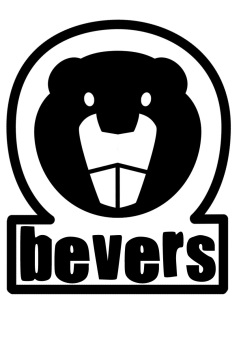 Bevers (gemengd)Contactpersoon:	Fyanne Velderman			bevers@scoutingbemmel.nlLeeftijd:		van 5 t/m 7 jaarGroepstijden: 		zaterdag van 10:00 tot 11:30 uurGroepsgrootte:		maximaal 20Activiteiten:	 De bevers is een groep die bestaat uit jongens en meisjes van 5 tot en met 7 jaar. Het beverprogramma is erop gericht om kinderen op een spelende wijze kennis te laten maken met allerlei zaken waaronder knutselen, spelletjes, tochten, creativiteit en samen bezig zijn. De kinderen leren zo op een leuke manier samenwerken, samen spelen en hebben vooral heel veel plezier!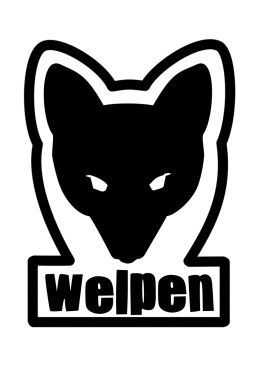 Welpen (gemengd)Contactpersoon:	Yannick Rikken			welpen@scoutingbemmel.nlLeeftijd: 		van 8 t/m 10 jaarGroepstijden: 		vrijdag van 18:30 tot 20:00 uurGroepsgrootte:	maximaal 24Activiteiten:	De welpengroep bestaat uit jongens en meisjes van 8 tot en met 10 jaar. De welpen leren de beginselen van vele scoutingtechnieken zoals knopen, tochten lopen en koken. Het welpenprogramma bestaat onder andere uit creatieve activiteiten, scoutingactiviteiten en veel verschillende spellen voor binnen en buiten. Ieder jaar gaan we 3 keer op kamp, 1 nacht, 2 nachten verspreid door het jaar en een week in de zomer. Daarnaast zijn er door het jaar heen ook speciale activiteiten zoals de kerstviering, dropping, heitje voor een karweitje en de slotactiviteit van scouting Bemmel. Welpen staan voor techniek, samenwerking en veel lol!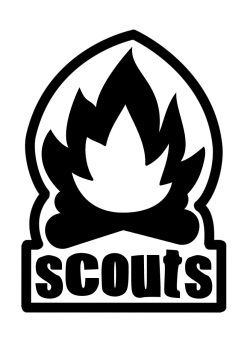 Scouts (gemengd)Contactpersoon:	Veerle Zweers			scouts@scoutingbemmel.nl Leeftijd: 		van 11 t/m 13 jaarGroepstijden: 		maandag van 19:00 tot 20:30 uurGroepsgrootte:	maximaal ca. 25Activiteiten:	De scoutsgroep bestaat uit jongens en meisjes van 11 tot en met 13 jaar. We komen iedere week op maandag bij elkaar. Tijdens deze groepsbijeenkomsten oefenen we scoutingtechnieken als pionieren, knopen, koken, vuur en tochttechnieken. Dit wisselen we af met creatieve programma’s, drama en sport en spel. De scouts gaan 3 keer per jaar op kamp, twee keer op weekendkamp (in de winterperiode en in het voorjaar) en één week op zomerkamp. Door het jaar heen vinden er ook bijzondere activiteiten plaats zoals een filmmarathon, dropping en heitje voor een karweitje. De scouts staan voor zelfstandigheid, techniek en vooral gezelligheid!Explorers (gemengd)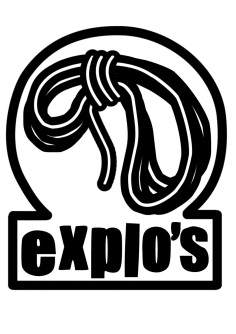 Contactpersoon:	Bas Wierink			explos@scoutingbemmel.nlLeeftijd:		van 14 t/m 16 jaarGroepstijden: 		vrijdag van 19:30 tot 21:00 uurGroepsgrootte:	maximaal 20Activiteiten:	De explorers is een groep die bestaat uit jongens en meisjes in de leeftijd 14 tot en met 16 jaar. De activiteiten tijdens de wekelijkse groepsavond worden vaak door de leden zelf georganiseerd. Als basis gelden meestal specifieke scoutingactiviteiten zoals pionieren, kaart & kompas, kampvuur bouwen, primitief koken en kamperen. Verder zijn er spel-, video- en thema-avonden. Ieder jaar is er een winter weekendkamp en in de zomer een kampweek in het buitenland, waaronder Luxemburg en Tsjechië. Tijdens deze week maken we gebruik van touw- en survivaltechnieken als klimmen, abseilen en rivieroversteken met touwbruggen. De explo’s staan voor techniek, verantwoordelijkheid en vooral veel plezier.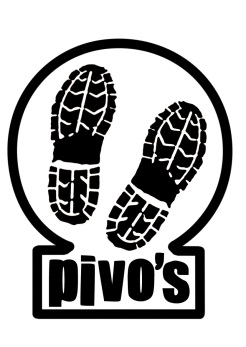 Pivo’s (gemengd)Contactpersoon:	Sarah Heijnen			Sarah.heijnen@scoutingbemmel.nl Leeftijd:		van 17 t/m ca. 23 jaarGroepstijden:		vrijdag vanaf 22:00 uurActiviteiten:	De pivo’s is een jongerengroep van 17 tot en met 23 jaar, ze komen wekelijks op vrijdag bijeen. Het is een jongerentak met een eigen bestuur, er is dus geen sprake van leiding. De pivo’s slaan een brug tussen de jeugdleden en de kaderleden van scouting Bemmel. De activiteiten bestaan dan ook uit het spelen en organiseren van programma’s voor iedere speltak. Er worden ook diverse activiteiten op eigen niveau georganiseerd. Hieronder vallen het bedenken en lopen van tochten, pionieren, eigen kampen organiseren, veel sport en spellen en andere groepen ondersteunen met bijzondere activiteiten. Ieder jaar zijn er 1 tot 2 kampen in Nederland of naar het buitenland. De pivo’s staan voor avontuur, ontspanning en zelfstandigheid.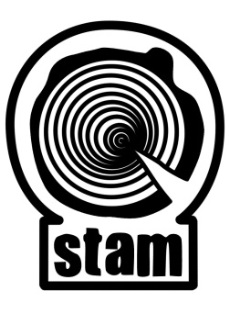 Stam (gemengd)Contactpersoon:	Bas Wierink			stam@scoutingbemmel.nl Leeftijd:		vanaf ca 18 jaarGroepstijden: 		vrijdag vanaf 21:30 uurActiviteiten:	De stamgroep bestaat uit kaderleden die eens in de twee weken op de vrijdagavond bij elkaar komen. Tijdens de groepsavonden staat gezelligheid voorop. De programma’s bestaan uit activiteiten zoals kaart & kompas, pionieren, tochten en dropping lopen, afgewisseld met quizzen, excursies en outdoor programma’s. Naast eigen programma’s is de Stam ook actief bij nationale en internationale Scoutingactiviteiten en groepsevenementen. Zeer gevarieerd en dus voor ieder wat wils!ContributieDe contributie van onze scoutingvereniging bedraagt € 110,- per jaar. Stamleden betalen € 55,- contributie per jaar voor een regulier lidmaatschap of € 27,50,- voor een beperkt lidmaatschap. Het lidmaatschap verloopt in 4 perioden van 3 maanden (kwartaal). De perioden lopen van 1 januari t/m 31 maart, van 1 april t/m 30 juni, van 1 juli t/m 30 september en van 1 oktober t/m 31 december.De contributie voor jeugdleden wordt standaard automatisch afgehandeld (via automatische incasso) in 4 termijnen van € 27,50,-. Op het inschrijfformulier dient u de bankgegevens (IBAN-nummer en de te naamstelling van de betreffende rekening) in te vullen die nodig zijn voor automatische incasso. Met het invullen van uw gegevens verleent u tevens toestemming voor de automatische incasso van de contributie. Graag wijzen wij u op de Meedoenregeling van Gemeente Lingewaard. Als uw inkomen (zeer) beperkt is kunt u mogelijk in aanmerking komen voor een bijdrage (zowel voor contributie, kampgeld als uniform) vanuit de gemeente: https://meedoeninlingewaard.nl/regelingen/meedoenregeling/.Indien u te zijner tijd het lidmaatschap van uw kind beëindigt, dan geldt dat per ingang van de volgende periode. Contributie voor de lopende periode dient normaal voldaan te worden en kan dus niet terug worden gevorderd. De beëindiging van het lidmaatschap dient aan zowel het betreffende stafteam als de ledenadministratie (de voorzitter) schriftelijk worden doorgegeven, met het uitschrijven stopt ook de automatische incasso. Overige activiteiten, die gedurende het seizoen georganiseerd worden en een extra bijdrage vragen van de ouders (bijvoorbeeld voor kampen) worden apart in rekening gebracht en moet veelal contant worden voldaan. Uitzondering vormt hierop het zomerkamp, daarvoor wordt het kampgeld wel geïncasseerd.Tot slot de opmerking dat als u vragen heeft betreffende de contributie-inning dan kunt u met ondergetekende contact opnemen.Tom JanssenPenningmeester Zandsedwarsstraat 46851 GJ Huissen06-52607589E-mail: tjw.janssen@gmail.comSCOUTING BEMMELBevers      Welpen       Scouts      Explorers      Pivo’s      StamAdres: Sportlaan 1F Bemmel, telefoon: 0481-465066Postadres: De Rosmolen 31, 6681 MG Bemmel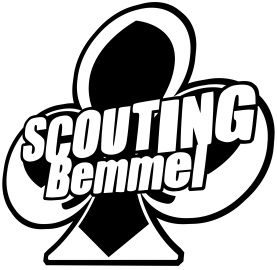 www.scouting-bemmel.nlBankrek.nr. NL05RABO0154087181VoorzitterPatrick ZweersBloemenstraat 16681 NMBemmel06-23536068SecretarisBarry van WissenDe Rosmolen 316681 MGBemmel06-44662608PenningmeesterTom Janssen	Zandsedwarsstraat 46851 GJHuissen06-52607589VacantBas Gerding0481-434528 / 06-54666354bgerding1994@kpnmail.nl